Parental Consent Form for Use of Images of Children Event Name___________________________________________________________Date of Event__________________________________________________________I ……………………………………..……………………….. (insert name) the parent(s)/guardian(s) of: (child’s full name)………………………………………………………………………………………………………... I consent / I do not consent (delete as appropriate) for my child to be photographed/filmed at the above named event.  I understand that the images may be used for the following Scottish Rowing purposes: Social Media, including Facebook and Twitter Scottish Rowing Website Articles, Marketing & leafletsTraining, educational or publicity purposes. All photography and video will be taken in accordance with the Scottish Rowing Child Protection Policy.Signed………………………………………………………………....Date………………………………… Scottish Rowing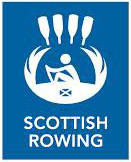 